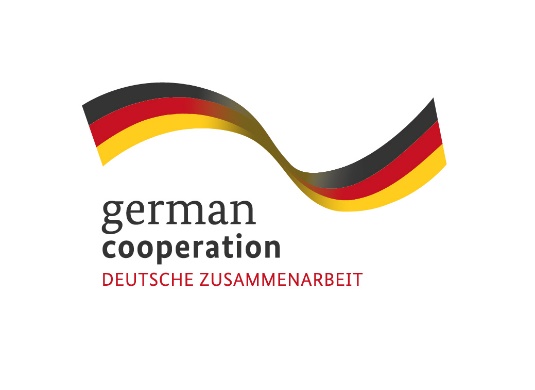 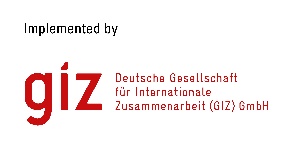 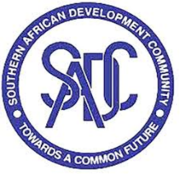 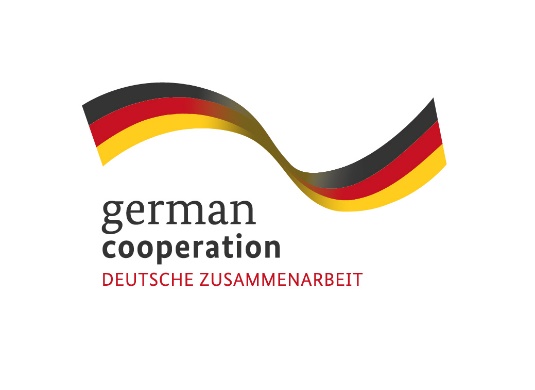 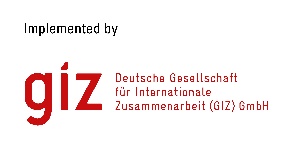 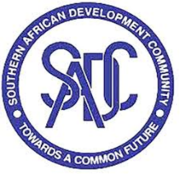 Contract 83424426Invitation to tender advert: Development of Regional - National Alignment Toolkit for the SADC Regional Resilience Framework 2020 - 2030The Deutsche Gesellschaft für Internationale Zusammenarbeit (GIZ) GmbH supports the Southern African Development Community (SADC) Secretariat’s Disaster Risk Reduction (DRR) Unit through the SADC/GIZ Project “Global Initiative on Disaster Risk Management (GIDRM)” funded by the German Ministry of Economic Development and Cooperation (BMZ). The objective of GIDRM is to build capacities and skills of selected decision-makers and regional organizations and initiatives in Southern Africa and other global regions to enable the use of risk-informed development (RID) principles while taking account of context-specific fragility factors. To address the complex nature of risks and safeguard sustainable development, the GIZ through its Global Initiative on Disaster Risk Management (GIDRM), aims at strengthening risk governance and risk-informed development (RID) in the regionGIDRM in cooperation with the SADC Secretariats Disaster Risk Reduction Unit (DRR) are looking for an individual consultant to develop a Regional - National Alignment Toolkit for the SADC Regional Resilience Framework 2020 – 2030.Submission deadlineKindly submit your bid no later than 1st December 2022, 1700hrs to BW_Quotation@giz.de comprising of (i) a technical offer and (ii) price offer. Please note that tender bids received after the stipulated time, date will not be accepted.Please note that this is a regional tender for SADC region-based individuals only.